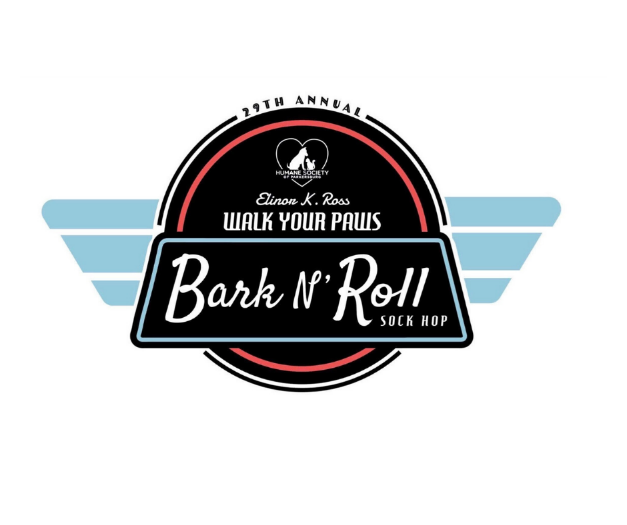 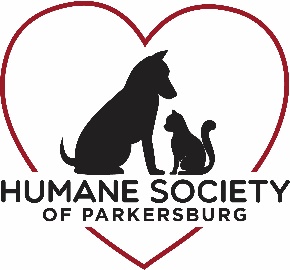 WALK YOUR PAWS VENDOR FORMSaturday, July 9, 20229:00 a.m. to 1:00 p.m.$25 PER TABLESetup: 8:00 amVendor InformationIndividual or Company Name:_____________________________________________________________Individual or Company Contact Name: _____________________________________________________Address: _____________________________________________________________________________Contact information (email or phone): _________________________________________________________Payment method___ 	Check (Made payable to HSOP) P.O. Box 392 Parkersburg, WV 26102___	Credit card -Visa and Mastercard accepted by logging onto our website at www.hsop.org under PayPal;  Please include  “WALK YOUR PAWS - VENDOR” in comment line